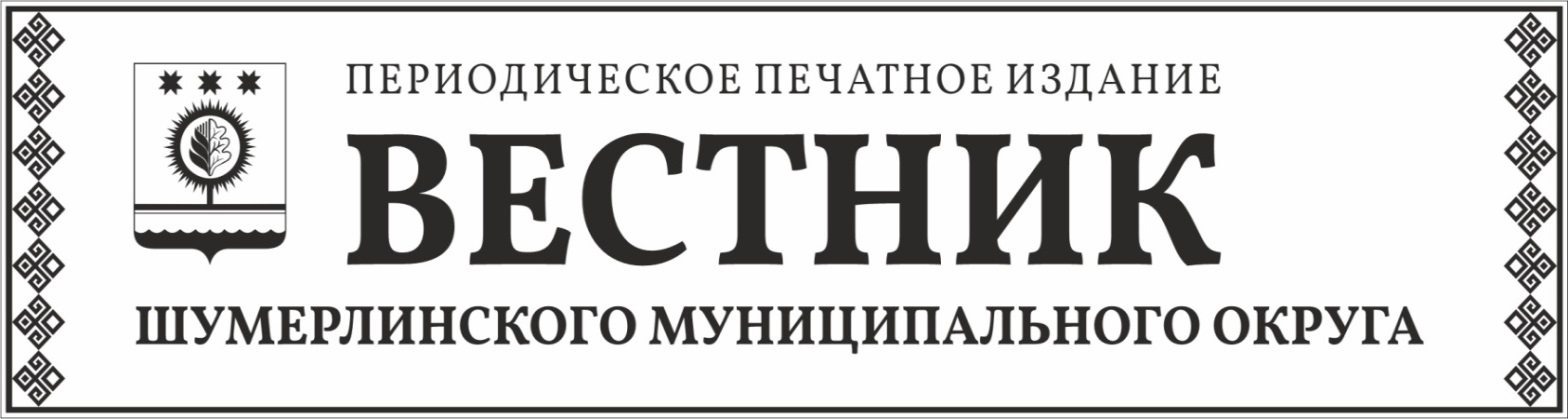 ПОСТАНОВЛЕНИЕАДМИНИСТРАЦИИ  ШУМЕРЛИНСКОГО  МУНИЦИПАЛЬНОГО  ОКРУГА04.07.2022  № 511 О подготовке документации по планировке территории (проекта планировки и проекта межевания территории) для строительства линейного объектаВ соответствии с Федеральным законом от  06 октября 2003 года № 131-ФЗ «Об общих принципах организации местного самоуправления в Российской Федерации», статьями 42, 43, 45, 46 Градостроительного кодекса Российской Федерации, Уставом Шумерлинского муниципального округа, Распоряжением Росавтодора Министерства транспорта Российской Федерации от 27.10.2020 № 3232-р, на основании заявления  АО «Чувашэнергосетьремонт»	администрация Шумерлинского муниципального округа п о с т а н о в л я е т: 	1. Рекомендовать заинтересованному лицу АО «Чувашэнергосетьремонт» подготовить проект планировки и проект межевания территории линейного объекта: «Строительство ВЛЗ-10 кВ для электроснабжения объектов дорожного хозяйства, расположенные (предполагаемые к расположению) на строящейся скоростной автомобильной дороге М-12 «Москва-Нижний Новгород-Казань» (6 этап, ПК 5117+60, БРТП – 6.30) по адресу: Чувашская Республика, Шумерлинский район, земельный участок с кадастровым номером 21:23:310101:502».	2. Установить, что со дня опубликования настоящего постановления физические или юридические лица вправе представить в администрацию Шумерлинского муниципального округа свои предложения о порядке, сроках подготовки и содержании документации по планировке территории (проекта планировки и проекта межевания территории) для строительства линейного объекта ВЛЗ-10 кВ для электроснабжения объектов дорожного хозяйства, расположенные (предполагаемые к расположению) на строящейся скоростной автомобильной дороге М-12 «Москва-Нижний Новгород-Казань» (6 этап, ПК 5117+60, БРТП – 6.30) по адресу: Чувашская Республика, Шумерлинский район, земельный участок с кадастровым номером 21:23:310101:502.	3. Определить, что состав документации при разработке проекта должен соответствовать требованиям статьи 42 и статьи 43 Градостроительного кодекса Российской Федерации.	4. Настоящее постановление подлежит опубликованию в периодическом печатном издании «Вестник Шумерлинского муниципального округа» и размещению на официальном сайте Шумерлинского муниципального округа Чувашской Республики в информационно – телекоммуникационной сети «Интернет».Врио главы администрацииШумерлинского муниципального округа	Чувашской Республики							                                                     Д.И. Головин			Извещение о начале выполнения комплексных кадастровых работ1. В период с 02.06.2022 г. до 10.11.2022 г. в отношении объектов недвижимости, расположенных на территории кадастровых кварталов: 21:23:110402, 21:23:060202, 21:23:080801 Шумерлинского муниципального округа Чувашской Республики будут выполняться комплексные кадастровые работы в соответствии с контрактом на проведение комплексных кадастровых работ на территории ЧР от 02.06.2022 №154947, заключенным со стороны заказчика: Администрацией Шумерлинского муниципального округа Чувашской Республики фактический адрес: 429122, Чувашская Республика, г. Шумерля, ул. Октябрьская, д.24юридический адрес: 429125, Чувашская Республика, д. Шумерля, ул.Энгельса, д.58Бадрес электронной почты: shumer@cap.ruномер контактного телефона: 8(83536)2-13-15со стороны исполнителя: общество с ограниченной ответственностью (ООО) «ЗЕМЛЯ»;фамилия, имя, отчество кадастрового инженера: Фирсов Михаил Александрович;наименование саморегулируемой организации кадастровых инженеров, членом которой является кадастровый инженер: СРО Союз «Некоммерческое объединение кадастровых инженеров» (СРО Союз «Кадастровые инженеры»)уникальный регистрационный номер члена саморегулируемой организации кадастровых инженеров в реестре членов саморегулируемой организации кадастровых инженеров: 139;дата внесения сведений о физическом лице в реестр членов саморегулируемой организации кадастровых инженеров: 07.05.2016;почтовый адрес: 428032, Чувашская Республика, г. Чебоксары, ул. Ярославская, 25адрес электронной почты: 21kadastr@mail.ru;номер контактного телефона: 8(8352)626616.фамилия, имя, отчество кадастрового инженера: Иванов Роман Викторович;наименование саморегулируемой организации кадастровых инженеров, членом которой является кадастровый инженер: Саморегулируемая организация   Союз "Кадастровые инженеры" СРО Союз «Кадастровые инженеры»);уникальный регистрационный номер члена саморегулируемой организации кадастровых инженеров в реестре членов саморегулируемой организации кадастровых инженеров: 142;дата внесения сведений о физическом лице в реестр членов саморегулируемой организации кадастровых инженеров: 07.05.2016;почтовый адрес: 428032, Чувашская Республика, г. Чебоксары, ул. Ярославская, 25адрес электронной почты: ki.ivanov.rv@yandex.ru;номер контактного телефона: 8(8352)626616фамилия, имя, отчество кадастрового инженера: Иванова Оксана Николаевна;наименование саморегулируемой организации кадастровых инженеров, членом которой является кадастровый инженер: СРО Союз «Некоммерческое объединение кадастровых инженеров» (СРО Союз «Кадастровые инженеры»);уникальный регистрационный номер члена саморегулируемой организации кадастровых инженеров в реестре членов саморегулируемой организации кадастровых инженеров: 116;дата внесения сведений о физическом лице в реестр членов саморегулируемой организации кадастровых инженеров: 16.04.2016;почтовый адрес: 428032, Чувашская Республика, г. Чебоксары, ул. Ярославская, 25адрес электронной почты: umka21@yandex.ru;номер контактного телефона: 89196650855.2. Правообладатели объектов недвижимости, которые считаются в соответствии с частью 4 статьи 69 Федерального закона от 13 июля 2015 года № 218-ФЗ «О государственной регистрации недвижимости»5 ранее учтенными или сведения о которых в соответствии с частью 9 статьи 69 Федерального закона от 13 июля 2015 года № 218-ФЗ «О государственной регистрации недвижимости» могут быть внесены в Единый государственный реестр недвижимости как о ранее учтенных в случае отсутствия в Едином государственном реестре недвижимости сведений о таких объектах недвижимости, вправе предоставить указанному в пункте 1 извещения о начале выполнения комплексных кадастровых работ кадастровому инженеру – исполнителю комплексных кадастровых работ имеющиеся у них материалы и документы в отношении таких объектов недвижимости, а также заверенные в порядке, установленном частями 1 и 9 статьи 21 Федерального закона от 13 июля 2015 года № 218-ФЗ «О государственной регистрации недвижимости», копии документов, устанавливающих или подтверждающих права на указанные объекты недвижимости.3. Правообладатели объектов недвижимости – земельных участков, зданий, сооружений, объектов незавершенного строительства в течение тридцати рабочих дней со дня опубликования извещения о начале выполнения комплексных кадастровых работ вправе предоставить кадастровому инженеру –исполнителю комплексных кадастровых работ, указанному в пункте 1 извещения о начале выполнения комплексных кадастровых работ, по указанному в пункте 2 извещения о начале выполнения комплексных кадастровых работ адресу сведения об адресе электронной почты и (или) почтовом адресе, по которым осуществляется связь с лицом, чье право на объект недвижимости зарегистрировано, а также лицом, в пользу которого зарегистрировано ограничение права и обременение объекта недвижимости (далее – контактный адрес правообладателя), для внесения в Единый государственный реестр недвижимости сведений о контактном адресе правообладателя и последующего надлежащего уведомления таких лиц о завершении подготовки проекта карты-плана территории по результатам комплексных кадастровых работ и о проведении заседания согласительной комиссии по вопросу согласования местоположения границ земельных участков.4. Правообладатели объектов недвижимости, расположенных на территории комплексных кадастровых работ, не вправе препятствовать выполнению комплексных кадастровых работ и обязаны обеспечить доступ к указанным объектам недвижимости исполнителю комплексных кадастровых работ в установленное графиком время.5. График выполнения комплексных кадастровых работ:Времявыполнения работМесто выполнения работВиды работс 02.06.2022 по 10.06.2022 года 
09:00 – 17:00(в рабочие дни)г. ЧебоксарыСбор и анализ исходных сведений об объектах, подбор картографического материала, получение сведений Единого государственного реестра недвижимостис 10.06.2022 по 01.07.2022 года09:00 – 18:00(ежедневно)на территории кадастровых кварталов: 21:23:110402, 21:23:060202, 21:23:080801 Шумерлинского муниципального округа Чувашской РеспубликиРеПолевые работыдо 20.08.2022 годаг. Чебоксары, ул. Ярославская, д.25Разработка проекта карты-плана территориидо 26.09.2022 годаг. Чебоксары, ул. Ярославская, д.25Оформление проекта карты-плана территории в окончательной редакции и предоставление Муниципальному заказчику карты-плана территории в форме электронного документа для представления в орган регистрации правдо 30.09.2022 годаЧувашская Республика, г. Шумерля, ул. Октябрьская, д.24Утверждение Заказчиком карты-плана территориидо 10.11.2022 годаг. Чебоксары, пр. Московский, д. 33 «а»Направление карты-плана территории в орган регистрации прав для внесения сведений в Единый государственный реестр недвижимостиПериодическое печатное издание Вестник Шумерлинского Муниципального округа Учредитель: Администрация Шумерлинского муниципального округа Адрес издательства: Чувашская Республика, г. Шумерля, ул. Октябрьская, д. 24,Телефоны редакции: 8(83536) 2-18-21, 2-06-29e-mail: shumer@cap.ru                                           Распространяется бесплатноТираж 25 экз.Электронная версия размещена на официальном сайте Шумерлинского муниципального округа https://shumer.cap.ru/